        Name of Institution	                   :  CSMSS COLLEGE OF POLYTECHNIC Address of Institution                      :  KANCHANWADI, PAITHAN ROAD, AURANGABAD       City  & Pin Code                                  : AURANGABAD (431011)       State		      : MAHARASHTRA       Phone Number                                   : 0240 (2646404)       FAX Number		      : 0240 (2376655)       E-mail	          : csmsspoly@gmail.com      Website	          : www.csmsspoly.com      Office hours at the Institution          	: - 9.30 a.m. To 5.30 p.m.      Academic hours at the Institution   	 : - 10 a.m. To 5.30 p.m Nearest Railway Station (dist. In KM) 	:- Station Road,  3KM. Type of Institution                                 	  : - Private – Self Financed College   Shift                                              :  First shiftName of the affiliation Board                	 :- Maharashtra State Board of Technical Education, Mumbai     Name of Organization                           : CHHATRAPATI SHAHU MAHARAJ SHIKSHANSANSTHA   Address of Organization State	: KANCHANWADI, PAITHAN ROAD, AURANGABAD 	: MAHARASHTRA    City & Pin Code	: AURANGABAD(431011)    Website	:www.csmss.com     Type of Organization	:  TRUST    Registered With	:  F-1265             Registered Date : 11TH-April-1986         REQUENCY OF MEETING  	:- 	Half YearlyFREQUENCY OF MEETING MEETING	 :-	 Half YearlyStudent  Feedback on Institutional Governance / Faculty performance. Student feedback is regularly taken  for quality improvement, And     faculty appraisal. The Points in the feedback are:Preparation of the faculty for lectures.Presentation Skills.Communication Skills.Interactive Teaching.Relevance to the topic.Percentage of syllabus covered.Availability of the staff outside class rooms, etc.In the addition to this, suggestion box is kept outside Principal’s office for students.Grievance  redressal  mechanism for faculty, staff and students.Yes, As per Government. Norms Committee  are available on    www.csmss.org LIBRARY WORKING HOURS:	8:00 a.m. to 6:00 p.m.READING ROOM CAPACITY:	150 Nos.**During holidays and exam period 06.00am to 11.30pm       Separate Hostel facility is available for Girls & Boys having 100 beds          capacity of each.          COLLEGE BUILDING                                                        LIBRARY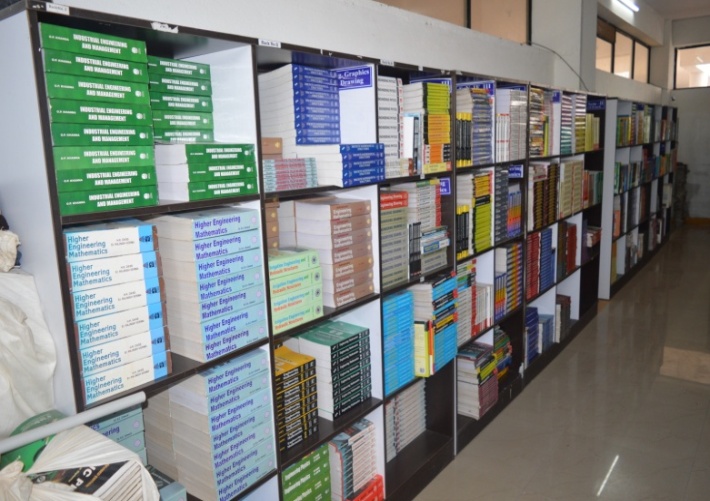 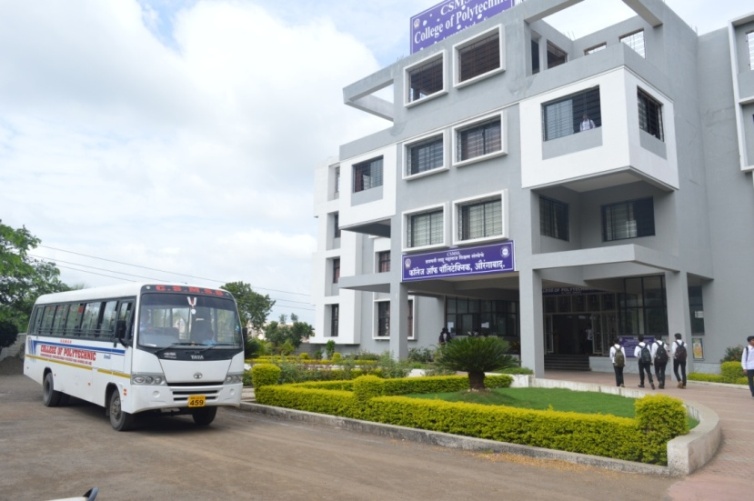                               UTM MACHINE                                                                WORKSHOP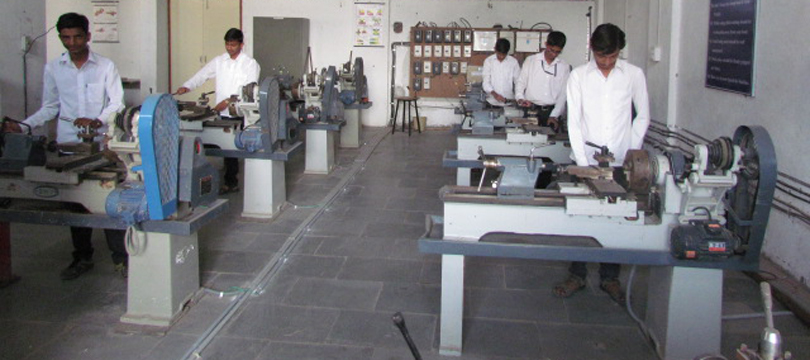 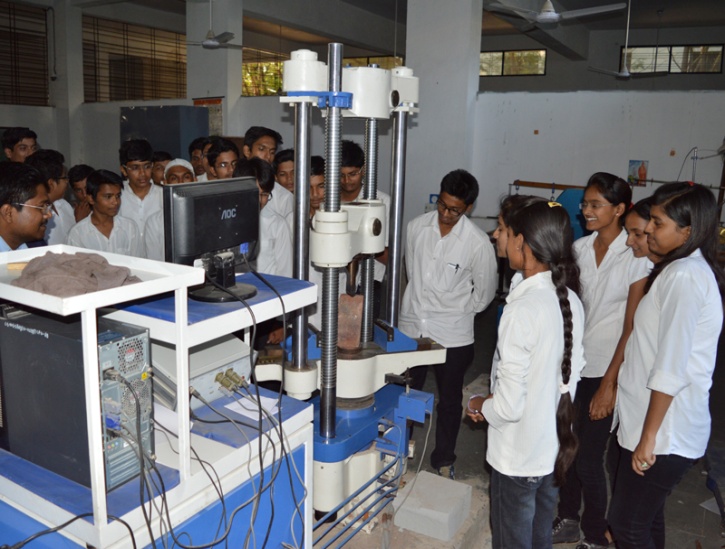                       CANTEEN FACILITY                                                            HOSPITAL FACILITY 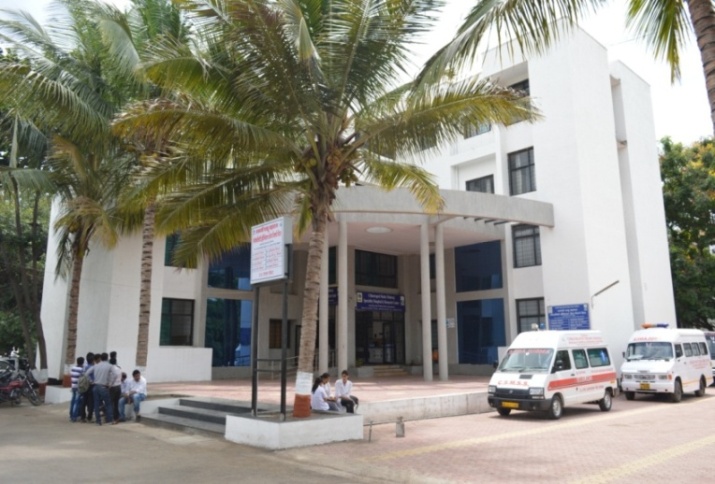 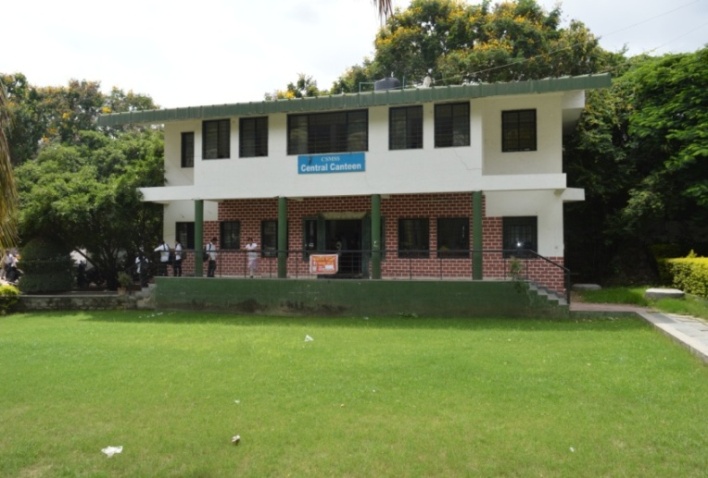 INSTITUTE INFORMATIONNAME OF PRINCIPALDr. DONGRE GANESH BALIRAM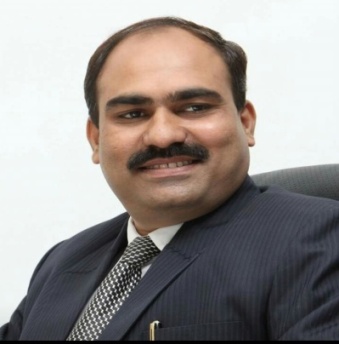 DATE OF BIRTH12 June 1977ADDRESS OF PRINCIPALStaff Quarter, CSMSS Sanstha, Kanchanwadi, Paithan Road,  Aurangabad                                                 DATE OF JOINING 1 June2 20091 June2 2009PHONE (OFFICE)/MOBILE NO. 0240-26464019921550899 0240-26464019921550899                                                        E-MAILSganeshbdongre@gmail.com1152principal@msbte.comganeshbdongre@gmail.com1152principal@msbte.comQUALIFICATIONPh. D.  (Electronics Engineering), M.E., MBAPh. D.  (Electronics Engineering), M.E., MBATOTAL EXPERIENCE  20 Yrs. 20 Yrs.PAPER PUBLISHED08 International level & 07 National level08 International level & 07 National levelPAPER PRESENTED IN CONFERENCE0808PROFESSIONAL MEMBERSHIPIndian Society For Technical Education, New Delhi, Joint Secretary Association of the Management of Unaided polytechnics Maharashtra stateIndian Society For Technical Education, New Delhi, Joint Secretary Association of the Management of Unaided polytechnics Maharashtra stateSr.NoName of Committee MembersDesignationContact. NoContact. No1Hon. Shri. Ranjeet Padmakrrao MulayPresident0240-26464012Hon. Shri. Padmakrrao Haribhau MulaySecretary0240-26464013Hon. Shri. Sameer Padmakrrao MulayMember0240-26464014Hon. Shri. Vitthalrao Pandurang LahaneMember0240-26464015Hon. Shri. Pandurang SolunkeTreasurer0240-26464016Hon. Smt. Lata Padmakarrao MulayMember0240-26464017Hon. Adv. Udaysing ShisodeMember0240-2646401Sr.NoName of Committee MembersDesignationOfficial Address & contact. No.1Mr. Ranjeet P. MulayChairmanKanchanwadi, Aurangabad2Mr. Padmakar H. MulayMemberKanchanwadi, AUrangabad3Mr. Sameer P. MulayMemberKanchanwadi, Aurangabad4Mr. Vitthal P. LahaneMemberKanchanwadi, Aurangabad5Mr. Nitin S. BagveMemberKanchanwadi, Aurangabad6Dr. Shrikant Gunajirao DeshmukhMemberKanchanwadi, Aurangabad7Nominee R.O. AICTEMemberMumbai-4000878Mr. Mahesh D. Shivankar (Nominee DTE RO, Aurangabad)MemberAurangabad9Mr. Pramod U. Wayse(Nominee MSBTE RO, Aurangabad)MemberAurangabad10Nominee State Govt.MemberMumabai11Mr. Shahane V. N.MemberKanchanwadi, Aurangabad12Mrs. Manisha B. SakhareMemberItkheda, Aurangabad13Prof. Ganesh Baliram DongreMember SecretaryKanchanwadi, Aurangabad1.Principal2.Registrar 3.Management person    4.Faculty members Students self-help groups Students CouncilParent CouncilParent teacher    AssociationTitleTitleCivil Engineering.Computer EngineeringElectrical EngineeringElectronics & Tele comm. Engineering.Mechanical EngineeringAICTE Approval no.AICTE Approval no.DurationDuration3 Years3 Years3 Years3 Years3 YearsNumber of SeatsNumber of Seats6090603090Year wise Actual Admission (First Year)Year wise Actual Admission (First Year)      21-22 : 3020-21 : 4119-20 : 33        21-22 : 104   20-21 : 9519-20 : 63        20-21 : 6120-21 : 6119-20 : 56       21-22 : 3320-21 : 3619-20 : 30        21-22 : 6620-21 : 6619-20 : 67Fees Per Year      (2020-21)FY57,00057,00057,00057,00057,000Fees Per Year      (2020-21)SY57,00057,00057,00057,00057,000Fees Per Year      (2020-21)TY57,00057,00057,00057,00057,000Cut of Marks(In %)last Three yearsCut of Marks(In %)last Three years2021-22 :57.00%2020-21 :79.40%2019-20 :52.80%2021-22 :75.80%2020-21 :66.60%2019-20 : 65.60%2021-22 :56.60%2020-21 : 69.40%2019-20 :55.60%2021-22 :50.60%2020-21 :44.67%2019-20 :64.00%2021-22 :57.00%2020-21 :60.60%2019-20 :44.80%Campus Placement in last Three YearsCampus Placement in last Three Years0000000025Minimum SalaryMinimum SalaryRs. 9000/monthNilRs. 9000/monthRs. 9000/monthRs. 9000/monthMaximum SalaryMaximum SalaryRs. 18000/monthNilRs. 18000/monthRs. 18000/monthRs. 18000/month                                                                             VIII.  PROFESSIONAL ACTIVITIESAverage Pay package, Rs./year: Average salary Rs 1.5 LakhStudents opted for Higher Studies  : Approx. 85% students opted for Higher StudiesAccreditation Status of the course      :- 3 course  Computer Engg, Electronics and Tele. Com. Engg. And  Mechanical Engg. Applied for National Board of Accreditation (NBA) New Delhi Professional Society Memberships: ISTE   Institute MembershipLife Membership of Staff:-  ISTEConsultancy activitiesNILIX. Branch Wise Laboratories:Sr.no.Program NameNo. of Laboratories1Civil  Engineering (CE)82Computer Engineering (CO)143Electrical  Engineering (EE)54Electronics & Telecommunication Engineering (EJ)65Mechanical  Engineering (ME)126Applied Science4Sr.No.CourseNo. of TitlesAvailableNo. of VolumesAvailableNo. of Tech JournalsNo. of Tech JournalsSr.No.CourseNo. of TitlesAvailableNo. of VolumesAvailableNationalInternational1CE20720196-2CO20911093-3EE17818146-4EJ21110303-5ME215416212-TotalTotal10201007430-Legal System SoftwareLegal Application      SoftwareInternet Bandwidth in mbpsNo. of PCs available to studentsPCs available in       Administrative OfficeNo. of PCs available to LibraryNo. of PCs available to Faculty MembersNo. of Printers available to students05301031005100525Constitution of Anti-Ragging CommitteeYesConstitution of Anti-Ragging SquadYesAffidavit obtained from all StudentsYesAppointment of CounselorsYesAffidavit obtained from Parents of all the StudentsYesAffidavit obtained from all Students staying in HostelYesAffidavit obtained from Parents of all Students staying in HostelYesS.NO. NAME OF THE STAFF Designation Post1 Prof. Ganesh B. DongreChairmanHead of Institute (Principal)2 Police InspectorMemberMember, Police Dept.3 Mr. Sanjay PatilMemberLocal Media Representative4Mr. Kerron VaishnavMemberNGO Representative 5Mr. Vikas ShahaneMemberFaculty Representative6Mrs. Dhanshri  LahoreMemberFaculty Representative7Mr. Bharat DhanwadeMemberFaculty Representative8 Mr. Uttam KhunbharMemberParent Representative9 Mr. Parmeshwar DakeMemberNon-teaching representative10Mr. Udawant ShantanuMemberStudent Representative11Ms. Jagruti R. NikamMemberStudent RepresentativeAll Weather Approach (Motorized Road)YesBackup Electric SupplyYesBarrier free EnvironmentYesCCTV SecurityYesERP SoftwareYesElectric SupplyYesGeneral InsuranceYesGroup InsuranceYesInsurance for StudentsYesMedical & CounselingYesSafety ProvisionsYesTelephone & FAXYesSeminar Hall / Auditorium HallYesPortable Water SupplyPost & Banking / ATM     XVI. COLLEGE AMENITIES